         Здравствуй, школьная Страна!  (Сценарий праздника ко дню Знаний для 1 класса).Класс празднично украшен цветами, шарами.Звучат детские песни о школе.- Интересно, все ли здесь собрались? Давайте проверим!-Старательные  девочки здесь?  Да!-Умные мальчики здесь?  Да!-А заботливые мамы здесь?  Да!-Умелые папы здесь?  Да!-Здравствуйте, дорогие мальчишки и девчонки, а также их родители! Вот и наступил торжественный день 1 сентября. Во всех школах нашей огромной страны начинается новый учебный год. И всё повторяется: уроки, перемены, будни, праздники.Двери распахнула наша школаЗаходите, рады мы ученикам!Золотая осень, видите, встречает васИ дорогу к знаниям откроет вам.Учёба, здравствуй!Школа, здравствуй!Идём за знаньями в поход!Сегодня праздник,Школьный праздник –Встречаем мы учебный год!( Подготовленные заранее , ребята выходят и читают стихи):Прощай, прекрасная страна!Страна дошкольная!Иду я в новую страну,А как же все её зовут?2.Да что ты, друг,   Да это ж школа.Страна, что  каждому знакомаИ маме с папой, и друзьям…И будет хорошо знакома нам.3.И вот спешим мы в первый класс    Крепко за руки держась.    Так хочется скорей узнать    С кем сядем мы за парты?    И как учительницу звать?    С кем можно будет поиграть?    Об этом чтобы рассказать своим же домочадцам.4.Хочу я книгу почитать,    Увы, не знаю, как начать.    Но в школе непременно    Решу свою проблему.5.Не так- то просто сосчитать    Сколько будет шесть да пять.    Если складывать ладошки,    Может не хватить немножко.6. Скорей в школу хочу.     На крыльях я туда лечу.     Мне нравятся там парты,     И глобусы, и карты,     И доски, и мелки,     И школьные звонки.     А чтобы мы не хныкали,     Будут и каникулы.7.А я хочу язык учить:   Немецкий и английский,   Французский…  А! Ещё забыл,    Конечно, это ж русский!    В чужом краю без языка    Любой похож на дурака.8.Будем очень мы стараться   И пятёрки получать.   Умницами, умниками   Хочется нам стать.9.Нам придётся много сделать,   Чтоб гордились нами.   И наш класс прославить    Своими именами.10.И чтоб учителей своих    Нам не подвести.    А в будущем, детей своих    Сюда же привести.11.Ты даже представить не можешь      Какая сейчас нам откроется дверь.      Какие здесь будут открытия!      Какие свершатся события!12.Сейчас прозвенел первый школьный звонок.      Учитель начнёт с нами первый урок.      Покажет нам школу, покажет нам класс,      О жизни страны поведёт свой рассказ.13.А вы, наши мамы, не смейте реветь!     Маячить под окнами, громко шуметь.     Чтоб не было стыдно нам в школе за вас,     Ведь школьный устав – он для всех…     И для вас!-Ребята, я смотрю, вы такие красивые, нарядные и у вас хорошее настроение. Давайте я попробую угадать, почему вы сегодня так радуетесь. Если я угадаю, вы хлопаете в ладошки. Договорились?-вы рады, потому что у вас есть красивый ранец;-в вашем ранце много новых школьных вещей;-вы сегодня очень нарядны и красивы;-вы сегодня первый раз пришли в школу;-вы встретились со своими друзьями;-вы встретились со своей первой учительницей.Вот и настало время нам с вами познакомиться.Меня зовут…Я – ваша первая учительница. Вместе с вами буду радоваться и огорчаться, помогу узнавать и открывать что-то новое, будем учиться и играть.Вас так много, а мне хочется познакомиться с вами со всеми побыстрее.Давайте познакомимся с нашими девочками. Я приглашаю всех девочек выйти к доске.Нарядные, парадные,Такие ненаглядные,Причёсанные, с бантикамиДевочки идут.Наши девочки, как настоящие артистки, назовут громко свою фамилию и имя, передавая друг другу вот этого чудесного мишку.С девочками мы познакомились. Теперь попрошу выйти мальчиков.И мальчики отличные,Такие симпатичные,Такие аккуратные,Таких вот в школе ждут.-Мальчики, давайте и с вами познакомимся.А как вас зовут, я обязательно запомнюВот такие замечательные ребята собрались в нашем классе.Теперь мы будем встречаться вместе каждый день, проводить вместе много времени, будем вместе работать и отдыхать, будем подниматься по лесенке знаний. Поэтому  мы должны подружиться. Согласны?  ДаБудем дружить?  ДаБудем уважать друг друга?  ДаБудем помогать друг другу?  ДаБудем доверять друг другу?  ДаБудем любить друг друга?  ДаБудем одной командой?  ДаТогда давайте ваши руки. (Дети встают и  подходят к учителю). Мы соединим их в общем рукопожатии, как мушкетёры.-Чувствуете тепло? Силу?-Что мушкетёры всегда говорили друг другу?Один за всех и все за одного! (Дети хором повторяют и дети садятся на свои места).Теперь мы одна команда, и будем помогать друг другу во всём, в том числе и в нашем главном деле.-Какое у нас главное школьное дело?  (Учиться!)По стране Знаний могут путешествовать только школьники. Кто такие школьники? (Дети, которые учатся в школе или ученики, обучающиеся).Ребята, скажите, а для чего нужно ходить в школу? (Чтобы научиться читать, писать, считать).А вот одна такая же как вы девочка, придя в школу, сказала, что ей не надо ходить в школу. Что и читать, и писать, и считать она умеет. И собралась уходить.Учительница ей и говорит: «Подожди! Это очень хорошо, что ты так много умеешь. Но мне кажется, что ты многого ещё не знаешь. Ты знаешь, например, сколько будет  96:6? А как будет по- английски : У меня хорошее настроение? Нет!А ты знакома с коромыслом, которое умеет летать? А что всё это учат в школе?»  Девочка задумалась.-Ребята, как вы думаете, что ответила на это девочка? ( Тогда я останусь.)Нам придется ещё многому учиться.Ученики учатся на уроках. Но, прежде, чем отправиться на урок, нужно собрать портфель. Каждый ли из вас знает, что нужно взять в школу, а какие вещи лучше оставить дома?Игра «Собери портфель».Хлопайте в ладоши, если вещь нужна.Топайте ногами, если вещь не нужна.Учебники и книжки,Компьютерная мышка,Паровозик заводной,Пластилин цветной.Кисточки и краски,Новогодние маски,Ластик и закладки,Степлер и тетрадки.Расписание, дневник:Собран в школу ученик!Чтобы  быть настоящими первоклассниками, нужно уметь собрать портфель, не опоздать в школу, и справляться с разными учебными задачами.Ну-ка посмотрите сюда, ребята. Кто пришёл к нам на праздник? (Смешарики.)Смешарики пришли к нам с подарками. А чтобы получить их, они придумали вам задания – проверить вас – готовы ли вы  к обучению в школе.-Вы готовы выполнить эти задания?1.Смешарик Лосяш. На листочке выдаёт задание.  -Сейчас я сосчитаю до трёх, а вы все вместе громко назовёте свои имена. Договорились? Раз, два, три!Ничего не понял! Давайте ещё громче! Раз, два, три!Ребята, в чём дело? Почему я не могу услышать ваши имена? Что надо сделать?           (Поднять руку и ответить.)Загадки:-Самое большое однозначное число?-Пётр, возвратившись с прогулки, подбежал к маме и стал рассказывать: «А мы видели разных птиц: голубя, скворца, бабочку, воробья, сороку, стрекозу и грача. Вот сколько – целых семь штук!» Мама заметила, что Пётр ошибся, и сказала ему об этом. В чём Петина ошибка? Сколько всего он видел птиц?  ( пять)-Тебе дано, а люди пользуются. (имя)-Третий месяц года?    (март)-Что на свете всего быстрее?  (мысль)-Человек, плавающий в морях?  (моряк)-Что за трава, которую и слепые знают? (крапива)-Семь весёлых поросят У корытца в ряд стоят.Два ушли в кровать  ложиться.Сколько свинок у корытца?В школе есть правила, по которым надо работать. Составляем первое правило:Правило 1.Если хочешь ответить – подними руку.2.Смешарик Крош.-Знаете ли вы своего соседа?Повернитесь к соседу – познакомьтесь.Давайте проверим, как вы знакомились (прослушиваются несколько диалогов).Правило 2.Обращаться друг к другу надо по имени.3.Смешарик Копатыч.Ребята, а вы стихи знаете?К 1 сентября выучили? (прослушать пару учеников)А теперь послушайте стихи, которые выучил Копатыча и если в его стихах есть ошибки, хлопайте и поправляйте. Уронили зайку на пол,Оторвали зайке лапу.Всё равно его не брошу,Потому что он хороший (мишку)Идёт медведь, качается,Вздыхает на ходу,Ох, доска кончается,Сейчас я упаду (бычок)Я люблю свою кроватку,Причешу ей шёрстку гладко,Гребешком приглажу хвостикИ верхом поеду в гости (лошадку)Правило 3.Если кто – то ошибся, то надо помочь увидеть его ошибку.4.Смешарик Совунья.-Сегодня вы узнаете, что читали в своих букварях прадедушки и прабабушки. Первая Азбука начиналась так: «Не будь ленив, но со всяким прилежанием читай, внимай, слушай и твори». И дети прилежно читали столбики слов, небольшие рассказы, пословицы, нравоучения.Давайте и мы прочитаем слова, которые читали наши предки:Амбар     еда   двойкабатюшка ёлка тройкаворота     жница швейкаграбли     земля  змейкадомовой  игра     лентяйНо исчезли некоторые предметы, а с ними и слова, их обозначающие. Человек постоянно открывает  новое, и тут же появляются новые слова. Давайте прочитаем их.  Россия, Объячево, Сыктывкар, журфикс,  инсайдер, маргинал, байопик, тренд, креатив, хедлайнер. журфикс – из франц., определённый день недели, означает приём гостей в определённый день. Журфикс  выпал на воскресенье.инсайдер – любое лицо, имеющее доступ к конфидециальной информации о делах фирмы благодаря своему служебному положению и родственным связям.маргинал – так говорят 1) о человеке на периферии своей социальной группы, утратившей свои прежние социальные связи; лицо, не имеющее устойчивого социального статуса (о бездомных, неимущих).байопик – это фильм – биография, который показывает драматические моменты в жизни человека, людей.тренд – это направление, течение, тенденция.креатив – с английского как «творческий», основа творить, создавать,хедлайнер – с английского – автор заголовков, герой заголовков, гвоздь программы, ведущий исполнитель.Правило 4.Будь прилежным, внимательным, трудолюбивым, находчивым, думающим учеником.О каких же правилах мы сегодня узнали? Давайте вспомним.А вы думаете это только эти правила, или будут еще? (Будут еще.)Указ.Читаю указ!Написан для вас!Писано – переписаноПосле Сеньки ДенисоваПисал МакаркоЧёрным огаркомВ бане на двери.Слушай, не вертись,Уму – разуму учись!Все с сегодняшнего дняВ школу допускаются!Все уроки, как всегдаВ 8.30 начинаются!И большим, и маленьким,С веснушками и безПриказано учиться,Стараться, не лениться,Чтоб было чем гордиться!Всем! Всем! Всем!Указ!Сразу после лета,Хотите вы, иль нет,	Мальчишкам и девицам –Всем пора учиться.Прогоните скуку прочь,Спрячьте под подушкиИ держите круглый годУшки на макушке!Страна знаний у нас пока закрыта. Нам предстоит её открыть.Чем открывают замок?Каждому я раздам ключик, вы его раскрасите.Мы его вставим и постепенно будем открывать себе новые знания.Каждому первокласснику  в честь праздника вручается маленький ключик в школьную страну Знаний.Желаю вам цвести, расти,Копить, крепить здоровье.Оно для дальнего пути –Главнейшее условие.Пусть каждый день  и каждый часВам новое добудут.Пусть добрым будет ум у вас,А сердце умным будет.Я от души желаю  вам,Друзья, всего хорошего.А всё хорошее в путиДаётся нам недёшево.Мы помним о том, что Смешарики пришли к нам с подарками. Мы задания все выполнили. Значит, пришло время получить эти подарки. Кто догадался, что за подарки?А подарки – это учебники и рабочие тетради, по которым придётся заниматься целый год!Вручить подарки виновникам торжества! Ура!(учебники разложены по пакетам).-Я очень рада нашему первому знакомству. Скажите, что вам понравилось сегодня в школе?-А мне понравились мои ученики, т.е. вы. Я желаю вам расти сильными и здоровыми, дружить друг с другом, не обижать друг друга и хорошо учиться!В добрый путь!Указ.Читаю указ!Написан для вас!Писано – переписаноПосле Сеньки ДенисоваПисал МакаркоЧёрным огаркомВ бане на двери.Слушай, не вертись,Уму – разуму учись!Все с сегодняшнего дняВ школу допускаются!Все уроки, как всегдаВ 8.30 начинаются!И большим, и маленьким,С веснушками и безПриказано учиться,Стараться, не лениться,Чтоб было чем гордиться!Всем! Всем! Всем!Указ!Сразу после лета,Хотите вы, иль нет,Мальчишкам и девицам –Всем пора учиться.Прогоните скуку прочь,Спрячьте под подушкиИ держите круглый годУшки на макушке!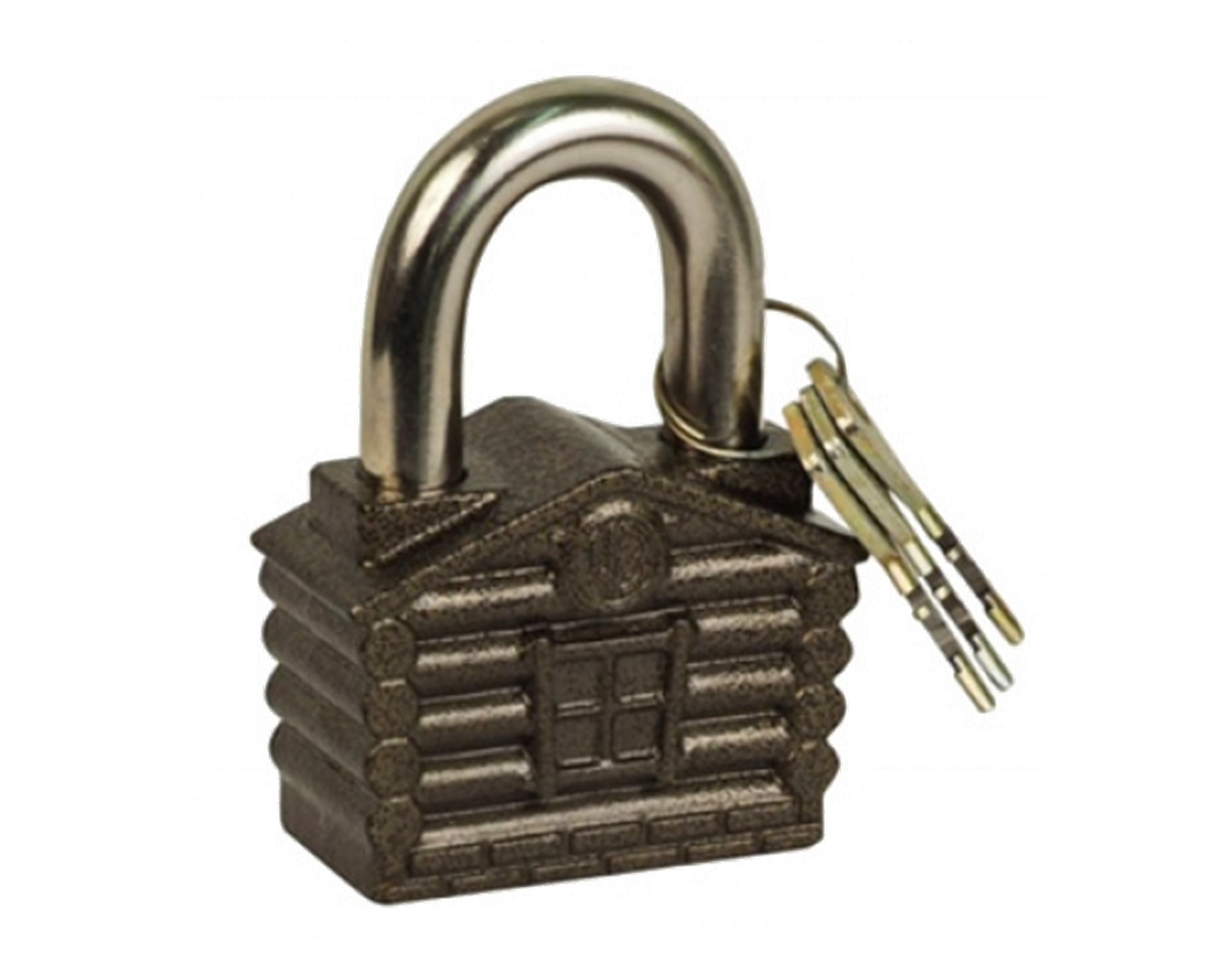 